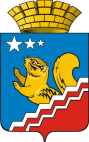 СВЕРДЛОВСКАЯ ОБЛАСТЬВОЛЧАНСКАЯ ГОРОДСКАЯ ДУМАПЯТЫЙ СОЗЫВТретье  заседание  РЕШЕНИЕ № 18г. Волчанск										    20.03.2014 г.О внесении изменений в Решение Думы Волчанского городского округа №  1 от 27.01.2011 года «Об определении официального источника опубликования (обнародования) нормативных правовых актов органов местного самоуправления Волчанского городского округа»                Руководствуясь Федеральным законом от 06.10.2003 г. №  131-ФЗ «Об общих принципах организации местного самоуправления в Российской Федерации», Федеральным законом от 09.02.2009 года №  8-ФЗ «Об обеспечении доступа к информации о деятельности государственных органов и органов местного самоуправления», Уставом Волчанского городского округа, в целях обеспечения доступа к информации о деятельности органов местного самоуправления Волчанского городского округа,          ВОЛЧАНСКАЯ ГОРОДСКАЯ ДУМА РЕШИЛА:               1. Внести следующие изменения в Решение Думы Волчанского городского округа 1 от 27.01.2011 г. «Об определении официального источника опубликования (обнародования) нормативных правовых актов органов местного самоуправления Волчанского городского округа»:               Дополнить пунктом 1.1. следующего содержания: «1.1. Установить адрес официального сайта Волчанского городского округа в информационно-телекоммуникационной сети "Интернет" для размещения информации о деятельности органов местного самоуправления Волчанского городского округа и обнародования нормативных правовых актов органов местного самоуправления Волчанского городского округа http://www.admvolchansk.ru/               2. Опубликовать настоящее Решение в газете «Муниципальный Вестник».               3. Контроль исполнения настоящего Решения возложить на комиссию по вопросам местного самоуправления (Гетте И.Н.).Глава Волчанского 						 Председатель Волчанскойгородского округа						 городской Думы                        А.В. Вервейн 					           А.Ю. Пермяков